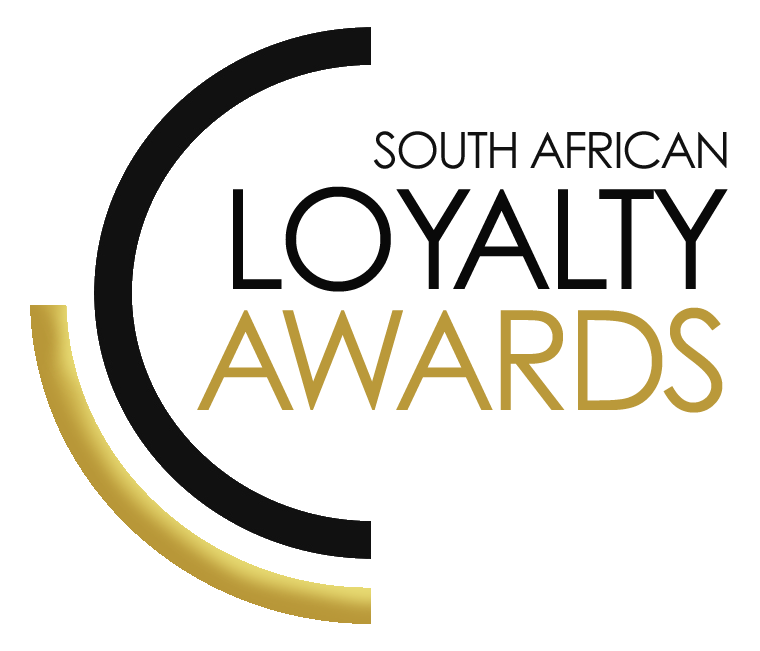 

CONTACT INFORMATION:
This category wishes to find the individual in South Africa who has made the most contribution to the South African loyalty industry overall, for special individual recognition. There is no cost for this entry.


DECLARATION:SUMMARY:We would like to recognise one individual who has made the most significant contribution to the loyalty industry in South Africa. There are no set criteria for this award/recognition but we must see service to the loyalty industry above and beyond normal job functions.
What we require:Entry contact informationSigned declaration and permissionWinning paragraphReasons for nominationSupporting evidence files (max 5 items) Entry fees:  None.All entries must be emailed to info@southafricanloyaltyawards.comShould your files be too big to email, please share via dropbox or wetransfer.
WINNING PARAGRAPH (max 150 words):NOMINATED INDIVIDUAL: ______________________________COMPANY: ___________________________________________SAVING CRITERIA:
Once the above entry information has been completed, your files and supporting documentation must be saved in the following format when submitting your entry please:

file name = category#-programmename-brandname.doc
e.g. CATEGORY1-ROYALREWARDS-ROYALHOTEL.doc

Once you have saved all your files in the correct format, simply enter by emailing: info@southafricanloyaltyawards.comIf your file sizes are too big, simply send it to us via dropbox or wetransfer.

CONFIDENTIALITY:

To view our confidentiality agreement that has been signed by all judges and South African Loyalty Awards employees, please click here.
HAVE ANY QUESTIONS?
Please call us on 021 715 8619 or email info@southafricanloyaltyawards.com and we will gladly assist!Contact name:Company name:Job title:Nominated by:
(Name & Surname)Signed by:Role:Date:Business email:Telephone number:I hereby declare that all evidence submitted as part of this awards entry, is 100% factual and further evidence can be requested by the judges should more clarity be required.I understand that falsely provided information will lead to disqualification, at the discretion of the judging panel.Signature: _______________________________________________I have read the small print.Signature: _______________________________________________I give permission for the winning paragraph to be used in the awards announcement and website, should this entry receive recognition.Signature: ________________________________________________(To be published should your entry receive recognition – permission must be granted in the declaration on page 2)REASONS FOR NOMINATIONR